Session UN PEU DE MENTHE 2022 CONTEXTE DE LA SITUATION D’ÉVALUATION L'huile essentielle de menthe poivrée assure une protection contre les virus. En outre, elle est un tonique puissant :  elle aide à lutter contre la fatigue, les douleurs, facilite la digestion. Elle est obtenue par distillation de la menthe  poivrée, les molécules aromatiques obtenues sont essentiellement le menthol et la menthone. Cette situation d’évaluation s’intéresse à la synthèse de la molécule de menthone, qui est présente en petite quantité dans cette huile essentielle.  Deux conditions différentes pour faire cette synthèse sont considérées : un groupe a réalisé la synthèse de la  molécule de menthone avec les réactifs dans les proportions stœchiométriques. L’autre groupe décide alors de  proposer des modifications au protocole de la synthèse pour améliorer le rendement. Le but de cette épreuve est de mettre en œuvre et d’optimiser la synthèse de la menthone. INFORMATIONS MISES À DISPOSITION DU CANDIDAT Oxydation du menthol en menthone par l’eau de javel : La réaction de l’oxydation du menthol en menthone par l’eau de javel peut être modélisée par l’équation suivante : C10H20O (aq) + ClO-–(aq) → C10H18O (aq) + Cl-–(aq) + H2O (l)  menthol menthonePage 1 sur 4 Session UN PEU DE MENTHE 2022 Protocole expérimental : Pour procéder à la synthèse de la menthone avec les réactifs dans les proportions stœchiométriques, on peut suivre  le protocole suivant : ✓ Dissoudre, dans un ballon bicol, 2,0 g de menthol dans 10 mL d’acide éthanoïque glacial.  ✓ Mettre en route l’agitation. ✓ Additionner progressivement, goutte à goutte, en 10 minutes minimum, à l’aide d’une ampoule de coulée, 18  mL d’eau de Javel, issue d’un berlingot à 4,8 % de chlore actif.  ✓ Laisser ensuite le milieu réactionnel 5 minutes sous agitation à température ambiante. ✓ Ajouter 20 mL d’eau distillée glacée. Le rendement de la synthèse obtenu est de 63 %. Tests caractéristiques de quelques fonctions organiques : Données utilesPage 2 sur 4 Session UN PEU DE MENTHE 2022 TRAVAIL À EFFECTUER  1. Synthèse de la menthone (30 minutes conseillées) La dissolution du menthol et sa réaction avec l’eau de Javel sont exothermiques et peuvent dégager des vapeurs  toxiques. En déduire la ou les modification(s) à apporter au montage, pour que la mise en œuvre de la synthèse  puisse se faire toute sécurité.  ➢ Se munir de gants, de lunettes et d’une blouse  ➢ Travailler sous hotte aspirante Proposer une modification du protocole permettant d’améliorer le rendement de la synthèse sans modifier le  montage. Pour améliorer le rendement d’une synthèse on peut agir sur la quantité de manière initiale introduite en  menthol. En effet, en introduisant en réactif en excès, le rendement de la synthèse augmente grâce à un  déplacement d’équilibre. APPEL n°1 🖐 Appeler le professeur pour lui présenter les modifications proposées ou en cas de difficulté 🖐 Mettre en œuvre la synthèse. 2. Récupération de la menthone (10 minutes conseillées) Proposer un protocole expérimental permettant de récupérer la phase organique contenant la menthone. On pourra  s’appuyer sur un schéma légendé. Comme la phase aqueuse qui contientdes traces d’acide éthanoïque et de menthol ainsi que les ions cl- est  plus dense que la phase organique qui contient la menthone on en conclut que la phase organique se trouve  au-dessus du ballon Bicol.  Protocole : ➢ Fermer le robinet d’une ampoule à décanter d’un volume adapter à celui du ballon Bicol  ➢ Placer la sur une potence et positionner un bécher en-dessous  ➢ Verser le contenue du ballon Bicol dans l’ampoule à décanter de volume adapter  ➢ Attendre la séparation des deux phases  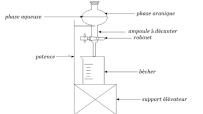 ➢ Ouvrir le robinet de l’ampoule et éliminer la phase  aqueuse, fermer le robinet  ➢ Ouvrir le robinet de l’ampoule et récupérer la phase  organique dans un bécherPage 3 sur 4 Session UN PEU DE MENTHE 2022 APPEL n°2 🖐 Appeler le professeur pour lui présenter protocole ou en cas de difficulté 🖐 Mettre en œuvre le protocole expérimental proposé. 3. Identification et calcul du rendement de la synthèse (20 minutes conseillées) À l’aide des informations mises à disposition, proposer un test permettant de vérifier la présence de menthone dans  la phase récupérée. Le groupe caractéristique de la menthone est le carbonyle, sa famille fonctionnelle est la cétone. On peut  donc faire un test au 2,4-DNPH. Si un précipité jaune-orangé est observé, la présence de menthone est  vérifiée. APPEL n°3 🖐 Appeler le professeur pour lui présenter le test retenu ou en cas de  difficulté 🖐 Mettre en œuvre le test proposé. La synthèse a été à nouveau mise en œuvre en laboratoire. Après traitement, une masse m = 1,6 g de menthone a  été obtenue. Calculer le rendement de la synthèse. Conclure. ✓ « Dissoudre, dans un ballon bicol, 2,0 g de menthol dans 10 mL d’acide éthanoïque glacial. » ✓ Additionner progressivement, goutte à goutte, en 10 minutes minimum, à l’aide d’une ampoule de coulée, 18  mL d’eau de Javel, issue d’un berlingot à 4,8 % de chlore actif.  ����(��������������) =����=��, �� ������ ≈ ��, �� × ����−�� ������ Soit A, le chlore  ��(��) =����(��) ⟺ ����(��) =��(��) × �������� × �� × �� ��⟺ ��(��) = ��(��) × �� ��<����(������−) ��=��, ������ × �������� × ��, ���� × ��, ������ ����, ��≈ ��, �� × ����−�� ������ ����(��) = ����(������−) Comme, ����(��������������) �� On en conclut que le menthol est le réactif limitant, �������� = ��, �� × ����−�� ������ ����(����������������) =����=��, �� ������ = ��, �� × ����−�������� �� =����(����������������) ��������=��, �� ��, ��≈ ��, ����% L’autre groupe est donc parvenu à optimiser le rendement de la synthèse par la modification du protocole. Défaire le montage et ranger la paillasse avant de quitter la salle.Page 4 sur 4 BACCALAURÉAT GÉNÉRAL Épreuve pratique de l’enseignement de spécialité physique-chimie Évaluation des Compétences Expérimentales Cette situation d’évaluation fait partie de la banque nationale.ÉNONCÉ DESTINÉ AU CANDIDATNOM : Prénom : Centre d’examen : n° d’inscription : Cette situation d’évaluation comporte quatre pages sur lesquelles le candidat doit consigner ses réponses. Le candidat doit restituer ce document avant de sortir de la salle d'examen. Le candidat doit agir en autonomie et faire preuve d’initiative tout au long de l’épreuve. En cas de difficulté, le candidat peut solliciter l’examinateur afin de lui permettre de continuer la tâche. L’examinateur peut intervenir à tout moment, s’il le juge utile. L’usage de calculatrice avec mode examen actif est autorisé. L’usage de calculatrice sans mémoire « type  collège » est autorisé.Famille Test RésultatAldéhyde2,4-DNPH Précipité jaune orangéAldéhydeLiqueur de Fehling Précipité rouge briqueCétone 2,4-DNPH Précipité jaune orangéAlcool primaire ou secondaire Permanganate de potassium Décoloration de la solutionAcide carboxylique pH pH < 7Test Protocole expérimental2,4-DNPH Dans un tube à essai, introduire 1 mL de solution de DNPH. Ajouter quelques gouttes de l’espèce chimique à tester.Liqueur de Fehling Verser dans un tube à essai, environ 2 mL de liqueur de Fehling et 1 mL de l’espèce chimique à tester. Chauffer doucement le mélange en agitant.Permanganate de potassium Dans un tube à essai, verser 2 mL de solution de permanganate de potassium acidifiée. Ajouter quelques gouttes de l’espèce chimique à tester.Papier pH Tremper un agitateur en verre dans la solution à tester et déposer une goutte de cette solution sur un cm de papier pH placé sur une coupelle.Nom Eau de javel Acide éthanoïque  glacial Menthol MenthoneFormulesSolution aqueuse  contenant :  Na+(aq) + CℓO–(aq)C2H4O2Pictogrammes de sécurité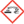 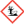 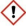 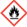 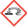 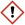 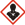 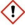 Solubilité Soluble dans l’eau Soluble dans l’eau Non miscible à l’eauAspect à température  ambianteLiquide jaune très  pâle Liquide incolore Solide blanc Liquide incoloreDensité à 20°C 1,15 1,05 0,89 0,89Masse molaire (g.mol-1) 60 156 154Température de fusion (°C) 17 43 - 6,5Température d’ébullition (°C) 118 212 209